Lesson 8: Managing WorksheetsStep-by-Step 1 – Copy a WorksheetGET READY. Before you begin these steps, LAUNCH Microsoft Excel.1. OPEN the 08 Spa Services workbook for this lesson.2. SAVE the workbook in the Lesson 8 folder as 08 Spa Services Week of 2-18-13 Solution.3. With the Monday worksheet active, click the HOME tab, in the Cells group, click Format.4. Click Move or Copy Sheet. The dialog box shown in Figure 8-2 opens. Here, the Before sheet list shows the current sequence of worksheets in the workbook even if there’s only one. The sheet selected represents the place you want to put the copied sheet in front of.5. In the Before sheet list, select (move to end). Next, select the Create a copy box and then click OK. A copy of the Monday worksheet is inserted at the end of the sequence, to the right of Lookup. The new worksheet is given the default name Monday (2).6. Click the Monday worksheet tab. Next, click and hold the Monday tab, and then press and hold Ctrl. The pointer changes from an arrow to a paper with a plus sign in it.7. Drag the pointer to the right until the down-arrow just above the tabs bar points to the divider to the right of Monday (2). Release the mouse button and Ctrl key. A new worksheet is created, with its tab located just to the right of where the down-arrow was pointing. Its name is Monday (3).8. With Monday (3) active, click cell B4 and type the date 2/19/2013.9. Select cells B8:H13.10. Beginning in cell B8, type the following data, skipping over cells without an “x” or a number (see the figure below):Sarah 		351 	X 		X 		0.5Elena 		295 	X 	X 	X 	X 	1Clarisse 	114 			XGenevieve 	90 	X 	X 	X 		1Abhayankari 	205 	X 	X 	X 	X 	1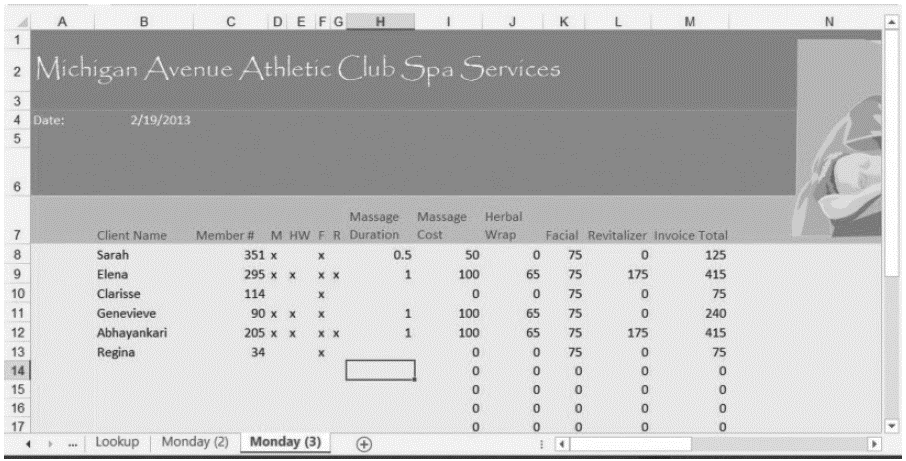 11. SAVE the workbook.PAUSE. LEAVE it open to use in the next exercise.Step-by-Step 2 – Rename a WorksheetGET READY. USE the workbook from the previous exercise.1. Double-click the Monday (3) worksheet tab to select its name.2. Type Tuesday and press Enter. The new name appears on the tab.3. Repeat this process for the Monday (2) worksheet tab, renaming it Wednesday.4. With the Wednesday worksheet active, select cell B4 and type the date 2/20/2013.5. Select cells B8:H15.6. Beginning in cell B8, enter the following data, skipping over cells without an “x” or a number (see the figure below):Regina 	210 	XAngela 	44 	X 	X 	X 		1.5Ariel 		191 	X 	X 	X 	X 	1Micaela 	221 	X 	X 		X	1Julie 		118 			X 	XYolanda 	21 	X 	X 	X 	X 	1Gwen 		306 	X 	X 	X 		1Elizabeth H. 	6 	X 	X 	X 	X 	1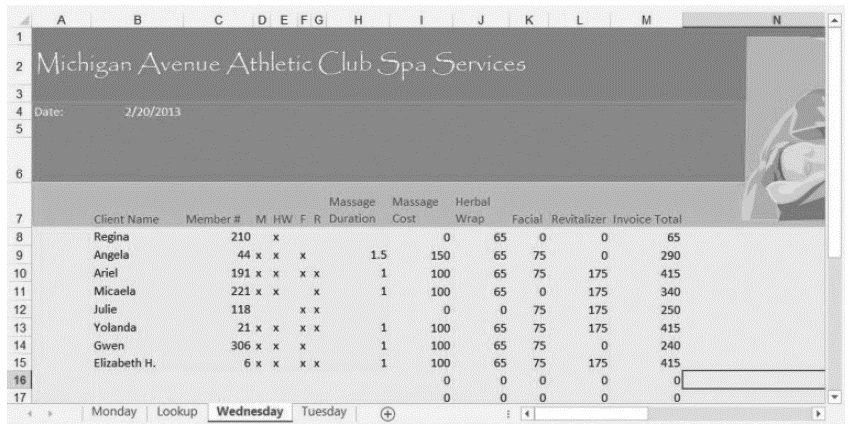 PAUSE. SAVE the workbook and LEAVE it open to use in the next exercise.Step-by-Step 3 – Reposition the Worksheets in a WorkbookGET READY. USE the workbook from the previous exercise.1. Click the Tuesday worksheet tab. On the HOME tab, in the Cells group, click Format.2. Click Move or Copy Sheet. The Move or Copy dialog box opens.3. To make sure Tuesday appears before Wednesday, in the Before sheet list, click Wednesday and then click OK.4. Click and hold the Lookup worksheet tab. The pointer changes from an arrow to a paper without a plus sign.5. Drag the pointer to the right until the down-arrow just above the tabs bar points to the divider to the right of Wednesday. Release the mouse button. The Lookup worksheet is repositioned at the end of the sequence, and nothing inside the worksheet itself is changed.6. Click the Monday worksheet tab.7. Select cells B8:H11.8. Beginning in cell B8, enter the following data, skipping over cells without an “x” or a number:Barbara C. 	15 	X 	X 	X 	X 	1Regina 	210 	X 		X 		1Ellen 		301 		X 		XGenevieve 	213 	X 	X 	X 	X 	19. SAVE the workbook.PAUSE. LEAVE it open to use in the next exercise.Step-by-Step 4 – Change the Color of a Worksheet TabGET READY. USE the workbook from the previous exercise.1. Right-click the Monday worksheet tab.2. In the shortcut menu, click Tab Color.3. In the popup menu, under Standard Colors, click Red. Excel gives a slightly red tint to the Monday worksheet tab.4. Click the Tuesday worksheet tab. Notice the Monday worksheet tab is now the bold red color you chose. Excel applies only the gradient tint to the tab for the currently visible worksheet to make it stand out above the others.5. Repeat the color selection process for the Tuesday and Wednesday worksheet tabs, choosing Orange and Yellow, respectively.6. Click the Lookup worksheet tab.PAUSE. SAVE the workbook and LEAVE it open to use in the next exercise.Step-by-Step 5 – Hide and Unhide a WorksheetGET READY. USE the workbook from the previous exercise.1. With the Lookup worksheet tab active, on the HOME tab, in the Cells group, click Format.2. Click Hide & Unhide and then click Hide Sheet. The Lookup worksheet is no longer visible.3. Click Format, click Hide & Unhide, and then click Unhide Sheet. The Unhide dialog box appears.4. Make sure Lookup is chosen in the Unhide sheet list, and then click OK. The Lookup worksheet reappears and is activated.5. In the Lookup worksheet, select cell B3.6. Type 70 and press Enter.7. Right-click the Lookup worksheet tab, and click Hide. The Lookup worksheet disappears again, although the change you made to one price is reflected in the other sheets that refer to it.PAUSE. SAVE the workbook and LEAVE it open to use in the next exercise.Step-by-Step 6 – Insert a New Worksheet into a WorkbookGET READY. USE the workbook from the previous exercise.1. Click the Wednesday tab.2. On the HOME tab, in the Cells group, click the down-arrow next to Insert.3. Click Insert Sheet. A new, blank worksheet is created, and its tab is inserted before the tab of the active sheet (Wednesday). Excel gives it a temporary name, beginning with Sheet followed by a number.4. Move the new worksheet to the end of the tab sequence.5. Rename the new worksheet Survey.6. Click the Wednesday worksheet tab again.7. Click the + button to the right of the worksheet tabs. Another new worksheet is created with a temporary name, and this time, its tab is inserted after Wednesday.8. Rename this new worksheet Totals.PAUSE. SAVE the workbook and LEAVE it open to use in the next exercise.Step-by-Step 7 – Delete a Worksheet from a WorkbookGET READY. USE the workbook from the previous exercise.1. Click the Totals worksheet tab.2. On the HOME table, in the Cells group, click the down-arrow next to Delete.3. Click Delete Sheet. The Totals worksheet is removed and its tab disappears.4. Right-click the Survey tab, and click Delete. The Survey worksheet is removed and its tab disappears.You can use the tabs bar to delete more than one worksheet at a time. To select a block of worksheets whose tabs are adjacent to one another, click the tab at one end of the block, then while holding down the Shift key, click the tab at the other end. To select a group of worksheets that might not be adjacent, click one worksheet’s tab, then while holding down the Ctrl key, click each tab for the others. Once all the tabs you want to delete are highlighted, right-click any of those tabs and in the shortcut menu, and then click Delete.5. SAVE the workbook.PAUSE. LEAVE it open to use in the next exercise.Step-by-Step 8 – Work with Multiple Worksheets in a WorkbookGET READY. USE the workbook from the previous exercise.1. SAVE the workbook in the Lesson 8 folder as 08 Spa Services Week of 2-18-13 Solution 2.2. Right-click any worksheet’s tab and click Select All Sheets. The title bar now reads Spa Services Week of 2-18-13 Solution 2.xlsx [Group]. All visible worksheets are enrolled in this group, whereas hidden worksheets are excluded. Although all the worksheets’ tabs are now boldface, the active worksheet remains highlighted in green.3. Select cells I8:M33.4. On the HOME tab, in the Number group, click $ (Accounting Number Format). The cell formats for the range switch to a currency style where the dollar sign is aligned left, and the value aligned right with dollars and cents. Column K (Facial) is too narrow for its contents, so its values currently read ####.You can paste data from the Clipboard to multiple worksheets simultaneously when they’re grouped like this. You cannot, however, paste linked or embedded data (see Lesson 6, “Formatting Cells and Ranges”) to multiple worksheets, only to one.5. Adjust the width of column K to fit its contents (see Lesson 7, “Formatting Worksheets”).6. Select column M.7. In the Font group, click B (Bold). All cells in column M are now boldfaced.8. Click the tab for a worksheet other than Wednesday. The worksheets are now ungrouped, but the changes you made to the previous sheet are reflected in all three worksheets.  See Figure 8-10 in the MOAC text to see how your workbook should now look.9. Select the Monday worksheet.10. On the VIEW tab, in the Window group, click New Window. A new Excel window appears, also containing the Monday worksheet.11. With the new window active, select the Tuesday worksheet.12. Click the View tab and click New Window again. Another window appears.13. With this new window active, select the Wednesday worksheet.14. On the VIEW tab, in the Windows group, click Arrange All. The Arrange Windows dialog box opens.15. In the dialog box, click Vertical, and then click OK. Excel rearranges your three windows to appear as shown in Figure 8-11 in the MOAC text.PAUSE. LEAVE the workbook open to use in the next exercise.Step-by-Step 9 – Hide and Unhide Worksheet Windows in a WorkbookGET READY. USE the workbook from the previous exercise.1. With all three non-hidden worksheets visible, click the title bar of the window containing the Monday worksheet.2. On the VIEW tab, in the Window group, click Hide. The Monday window is closed.3. In either of the visible windows, on the VIEW tab, in the Window group, click Unhide.  The Unhide dialog box appears.4. In the Unhide workbook list, choose the hidden window and click OK.PAUSE. SAVE the workbook and LEAVE it open to use in the next exercise.Step-by-Step 10 – Use Zoom and Freeze to Change the Onscreen ViewGET READY. USE the workbook from the previous exercise.1. SAVE the workbook in the Lesson 8 folder as 08 Spa Services Week of 2-18-13Solution 3.2. Maximize the window containing the Monday worksheet.3. Select cell B8.4. To increase magnification, click and hold the zoom control in the lower right corner(see below) and slide the pointer to the right. The maximum zoom is 400%. Notice the window zooms in on the cell you select.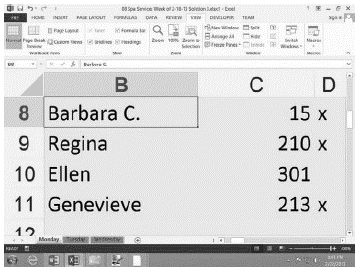 5. Click the VIEW tab, and in the Zoom group, click 100%. The worksheet returns to standard magnification. Scroll to the top of the worksheet so that row 1 is visible again.  If you need to, scroll left so you can also see column A again.6. On the VIEW tab, in the Window group, click Freeze Panes, and then click Freeze Panes in the menu that appears. Cells above and to the left of the selected cell (B8) are now frozen in place for scrolling.7. Scroll down so that row 33 comes close to the labels in row 7. Notice that rows 1 through 7 remain in place (see below).8. Press Ctrl + Home to scroll the worksheet to the top. In the Window group, click FreezePanes, and then click Unfreeze Panes. The thin lines denoting the frozen borders of the worksheet disappear.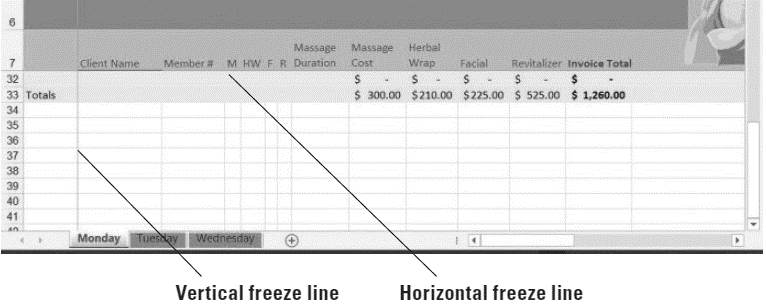 PAUSE. LEAVE the workbook open to use in the next exercise.Step-by-Step 10 – Locate Data with the Find CommandGET READY. USE the workbook from the previous exercise.1. Select the Monday worksheet. Select cell B8.2. On the HOME tab, in the Editing group, click Find & Select (the binoculars button). Click Find. The Find and Replace dialog box appears.3. In the dialog box, click Options. The dialog box expands.4. Click the Within down arrow, and in the drop-down list, click Workbook.5. Click the Look in down arrow, and in the drop-down list, click Values.6. Click the Find what text box, delete any contents that might appear there, and type Angela. Click Find Next. The workbook window moves to Wednesday, and automatically selects Angela in cell B9. Meanwhile, the dialog box appears.7. Double-click the Find what text box, press Delete, and then type Beth. Click Find Next.  Excel highlights cell B15, whose contents include “beth” in the middle of the cell and in a non-matching case.8. Select cell B9.9. In the dialog box, click Match case, and then click Find Next. This time, Excel reports the text can’t be found, because it’s looking for a name that begins with a capital “B.”  Click OK to dismiss the message.10. Double-click the Find what text box, press Delete, and then type 420. Click Find All. The dialog box shows a detailed report listing all the cells in the workbook that contain the value 420. In this case, it points to all the locations where customers paid “the works” for all the services together.If you can’t see the complete list shown here, you can scroll the list up or down using the scroll bar along the right side of the list, or you can expand the dialog box to make it bigger, as in. Click and hold on the lower right corner of the frame, and then drag down to stretch the frame larger.11. Click the first item in the list whose Sheet entry is marked Tuesday. Excel brings up the Tuesday worksheet and selects cell M9, which contains an entry for $420.00.12. Click Close to dismiss the dialog box.13. Close the other two open workbook windows.PAUSE. LEAVE the workbook open to use in the next exercise.Step-by-Step 11 – Replace Data with the Replace CommandGET READY. USE the workbook from the previous exercise.1. Select the Wednesday worksheet. Select cell B8.2. On the HOME table, in the Editing group, click Find & Select. Click Replace in the menu.  The Find and Replace dialog box appears.3. Make sure the dialog box is expanded and that Workbook is the selected option for Within.4. If the Find what text box shows the contents of the previous search, then double-click the text box and press Delete to erase its contents.5. Click in the Find what text box and type Micaela.6. Click in the Replace with text box and type Michaela. The dialog box should now appear.7. Click Replace All. Excel searches for all instances of Micaela and adds an “h” to the middle (correcting this client’s spelling), and then will notify you when the job is done.  Excel makes one replacement.8. Click OK, and then click Close.SAVE the workbook. CLOSE Excel.